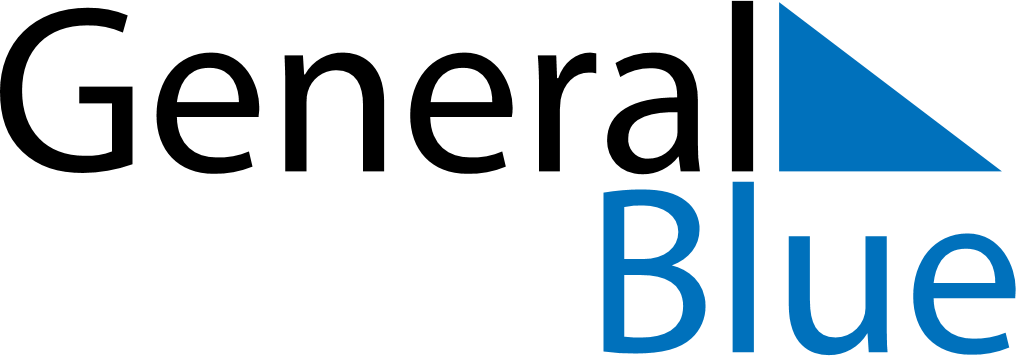 September 1981September 1981September 1981September 1981September 1981SundayMondayTuesdayWednesdayThursdayFridaySaturday123456789101112131415161718192021222324252627282930